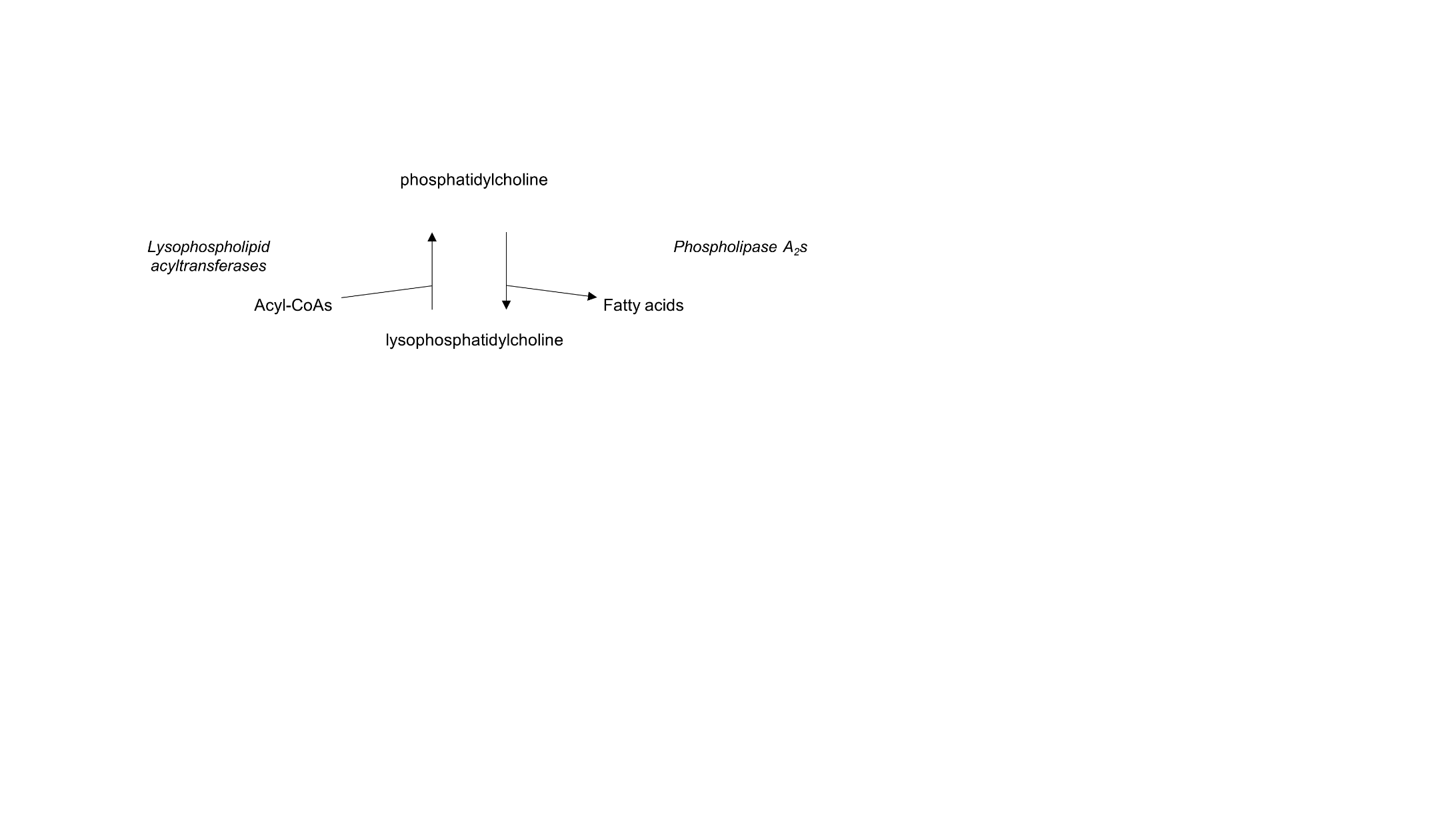 Fig. S3: The Lands’ cycle. Pathways are shown in a schematic way including molecules and enzymes involved. The fatty acid composition in phosphatidylcholines is modified in the so-called Lands’ cycle. While lysophospholipid acyltransferases (LPCAT) catalyze acylation of lysophosphatidylcholine resulting in phosphatidylcholine, phospholipases (PLA) catalyze the deacylation of phosphatidylcholine to produce lysophosphatidylcholine. References: Hishikawa D, Hashidate T, Shimizu T, Shindou H. Diversity and function of membrane glycerophospholipids generated by the remodeling pathway in mammalian cells. J Lipid Res 2014;55:799-807.